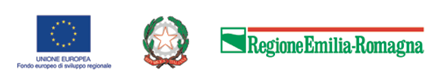 DICHIARAZIONE SOSTITUTIVA FAMILIARI CONVIVENTI (D.P.R. n. 445 del 28.12.2000)_l_ sottoscritt_ (nome e cognome) __________________________________________________nat_ a __________________________ Prov. ________ il ________________ residente a_____________________ via/piazza _____________________________________n._________in qualità di_____________________________________________________________________della società_____________________________________________________________________consapevole delle sanzioni penali in caso di dichiarazioni false e della conseguente decadenza dai benefici eventualmente conseguiti (ai sensi degli artt. 75 e 76 D.P.R. 445/2000) sotto la propria responsabilità DICHIARAChe dal proprio stato di famiglia risultano i seguenti familiari conviventi di maggiore età:(indicare: nome, cognome, luogo e data di nascita e codice fiscale)________________________________________________________________________________________________________________________________________________________________________________________________________________________________________________________________________________________________________________________________________________________________________________________________________________________________________________________________________________________________Il/la sottoscritto/a dichiara inoltre di essere informato/a, ai sensi del D.Lgs. n. 196/2003 (codice in materia di protezione di dati personali) che i dati personali raccolti saranno trattati, anche con strumenti informatici, esclusivamente nell’ambito del procedimento per il quale la presente dichiarazione viene resa.Luogo, _________________________________Data, ___________________________________firma leggibile del dichiaranteSi allega copia documento di identità del dichiarante